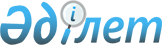 Қаражал қалалық мәслихатының 2012 жылғы 19 желтоқсандағы XI сессиясының N 87 "2013-2015 жылдарға арналған қала бюджеті туралы" шешіміне өзгерістер енгізу туралы
					
			Мерзімі біткен
			
			
		
					Қарағанды облысы Қаражал қалалық мәслихатының ХV сессиясының 2013 жылғы 2 мамырдағы N 121 шешімі. Қарағанды облысының Әділет департаментінде 2013 жылғы 4 мамырда N 2322 болып тіркелді. Қолданылу мерзімінің өтіп кетуіне байланысты тоқтатылды      Қазақстан Республикасының 2008 жылғы 4 желтоқсандағы Бюджет кодексіне, Қазақстан Республикасының 2001 жылғы 23 қаңтардағы "Қазақстан Республикасындағы жергiлiктi мемлекеттiк басқару және өзін-өзі басқару туралы" Заңына сәйкес, қалалық мәслихат ШЕШIМ ЕТТI:

      1. Қаражал қалалық мәслихатының 2012 жылғы 19 желтоқсандағы XI сессиясының N 87 "2013-2015 жылдарға арналған қала бюджеті туралы" (нормативтік құқықтық актілерді мемлекеттік тіркеу Тізілімінде 2084 нөмірімен тіркелген, 2012 жылғы 31 желтоқсандағы N 52-1 "Қазыналы өңір" газетінде жарияланған) шешіміне, оған Қаражал қалалық мәслихатының 2013 жылғы 5 ақпандағы XII сессиясының N 100 "Қаражал қалалық мәслихатының 2012 жылғы 19 желтоқсандағы XI сессиясының N 87 "2013-2015 жылдарға арналған қала бюджеті туралы" шешіміне өзгерістер енгізу туралы" (нормативтік құқықтық актілерді мемлекеттік тіркеу Тізілімінде 2180 нөмірімен тіркелген, 2013 жылғы 23 ақпандағы N 8-9 "Қазыналы өңір" газетінде жарияланған), Қаражал қалалық мәслихатының 2013 жылғы 27 наурыздағы ХIV сессиясының N 109 "Қаражал қалалық мәслихатының 2012 жылғы 19 желтоқсандағы XI сессиясының N 87 "2013-2015 жылдарға арналған қала бюджеті туралы" шешіміне өзгерістер енгізу туралы" (нормативтік құқықтық актілерді мемлекеттік тіркеу Тізілімінде тіркеу нөмірі 2306, 2013 жылғы 20 сәуірдегі N 15 "Қазыналы өңір" газетінде жарияланған) шешімдерімен өзгерістер енгізілген, келесі өзгерістер енгізілсін:

      1) 1 тармақтағы: 

      1) тармақшадағы:

      "1 922 336" сандары "1 973 376" сандарына ауыстырылсын;

      "601 196" сандары "652 236" сандарына ауыстырылсын;

      2) тармақшадағы:

      "1 932 608" сандары "1 983 648" сандарына ауыстырылсын;

      2) көрсетілген шешімге 1 қосымша осы шешімге қосымшаға сәйкес жаңа редакцияда мазмұндалсын.

      2. Осы шешім 2013 жылдың 1 қаңтарынан бастап қолданысқа енгізіледі.

 2013 жылға арналған Қаражал қаласының бюджеті
					© 2012. Қазақстан Республикасы Әділет министрлігінің «Қазақстан Республикасының Заңнама және құқықтық ақпарат институты» ШЖҚ РМК
				XV сессияның төрағасы

С. Мамин

Қалалық мәслихаттың

хатшысы

З. Оспанова

Қаражал қалалық мәслихатының
2013 жылғы 2 мамырдағы
XV сессиясының N 121 шешіміне
қосымша
Қаражал қалалық мәслихатының
2012 жылғы 19 желтоқсандағы
XI сессиясының N 87 шешіміне
1 қосымшаСанаты

Санаты

Санаты

Санаты

сомасы (мың теңге)

Сыныбы

Сыныбы

Сыныбы

сомасы (мың теңге)

Iшкi сыныбы

Iшкi сыныбы

сомасы (мың теңге)

Атауы

сомасы (мың теңге)

1) Кірістер

1973376

1

Салықтық түсімдер

652236

01

Табыс салығы

261322

2

Жеке табыс салығы

261322

03

Әлеуметтiк салық

189560

1

Әлеуметтік салық

189560

04

Меншiкке салынатын салықтар

157935

1

Мүлiкке салынатын салықтар

84945

3

Жер салығы

53054

4

Көлiк құралдарына салынатын салық

19886

5

Бірыңғай жер салығы

50

05

Тауарларға, жұмыстарға және қызметтерге салынатын iшкi салықтар

40119

2

Акциздер

635

3

Табиғи және басқа ресурстарды пайдаланғаны үшiн түсетiн түсiмдер

35925

4

Кәсiпкерлiк және кәсiби қызметтi жүргiзгенi үшiн алынатын алымдар

3559

08

Заңдық мәнді іс-әрекеттерді жасағаны және (немесе) оған уәкілеттігі бар мемлекеттік органдар немесе лауазымды адамдар құжаттар бергені үшін алынатын міндетті төлемдер

3300

1

Мемлекеттік баж

3300

2

Салықтық емес түсiмдер

4384

01

Мемлекеттік меншіктен түсетін кірістер

3500

5

Мемлекет меншігіндегі мүлікті жалға беруден түсетін кірістер

3500

06

Басқа да салықтық емес түсiмдер

884

1

Басқа да салықтық емес түсiмдер

884

3

Негізгі капиталды сатудан түсетін түсімдер

1589

03

Жердi және материалдық емес активтердi сату

1589

1

Жерді сату

700

2

Материалдық емес активтердi сату

889

4

Трансферттердің түсімдері

1315167

02

Мемлекеттiк басқарудың жоғары тұрған органдарынан түсетiн трансферттер

1315167

2

Облыстық бюджеттен түсетiн трансферттер

1315167

Функционалдық топ

Функционалдық топ

Функционалдық топ

Функционалдық топ

Функционалдық топ

сомасы (мың теңге)

Кіші функция

Кіші функция

Кіші функция

Кіші функция

сомасы (мың теңге)

Бюджеттік бағдарламалардың әкімшісі

Бюджеттік бағдарламалардың әкімшісі

Бюджеттік бағдарламалардың әкімшісі

сомасы (мың теңге)

Бағдарлама

Бағдарлама

сомасы (мың теңге)

Атауы

сомасы (мың теңге)

2) Шығындар

1983648

01

Жалпы сипаттағы мемлекеттiк қызметтер 

137354

1

Мемлекеттiк басқарудың жалпы функцияларын орындайтын өкiлдi, атқарушы және басқа органдар

95620

112

Аудан (облыстық маңызы бар қала) мәслихатының аппараты

18051

001

Аудан (облыстық маңызы бар қала) мәслихатының қызметін қамтамасыз ету жөніндегі қызметтер

14508

003

Мемлекеттік органның күрделі шығыстары

3543

122

Аудан (облыстық маңызы бар қала) әкімінің аппараты

51115

001

Аудан (облыстық маңызы бар қала) әкімінің қызметін қамтамасыз ету жөніндегі қызметтер

41704

003

Мемлекеттік органның күрделі шығыстары

9011

009

Ведомстволық бағыныстағы мемлекеттік мекемелерінің және ұйымдарының күрделі шығыстары

400

123

Қаладағы аудан, аудандық маңызы бар қала, кент, ауыл (село), ауылдық (селолық) округ әкімінің аппараты

26454

001

Қаладағы аудан, аудандық маңызы бар қаланың, кент, ауыл (село), ауылдық (селолық) округ әкімінің қызметін қамтамасыз ету жөніндегі қызметтер

24094

022

Мемлекеттік органның күрделі шығыстары

2360

2

Қаржылық қызмет

31006

452

Ауданның (облыстық маңызы бар қаланың) қаржы бөлімі

31006

001

Ауданның (облыстық маңызы бар қаланың) бюджетін орындау және ауданның (облыстық маңызы бар қаланың) коммуналдық меншігін басқару саласындағы мемлекеттік саясатты іске асыру жөніндегі қызметтер

16706

003

Салық салу мақсатында мүлікті бағалауды жүргізу

900

010

Жекешелендіру, коммуналдық меншікті басқару, жекешелендіруден кейінгі қызмет және осыған байланысты дауларды реттеу

4600

011

Коммуналдық меншікке түскен мүлікті есепке алу, сақтау, бағалау және сату

6500

018

Мемлекеттік органның күрделі шығыстары

2300

5

Жоспарлау және статистикалық қызмет

10728

453

Ауданның (облыстық маңызы бар қаланың) экономика және бюджеттік жоспарлау бөлімі

10728

001

Экономикалық саясатты, мемлекеттік жоспарлау жүйесін қалыптастыру және дамыту және ауданды (облыстық маңызы бар қаланы) басқару саласындағы мемлекеттік саясатты іске асыру жөніндегі қызметтер

10422

004

Мемлекеттік органның күрделі шығыстары

306

02

Қорғаныс

3231

1

Әскери мұқтаждар

2286

122

Аудан (облыстық маңызы бар қала) әкімінің аппараты

2286

005

Жалпыға бірдей әскери міндетті атқару шеңберіндегі іс-шаралар

2286

02

Төтенше жағдайлар жөнiндегi жұмыстарды ұйымдастыру

945

122

Аудан (облыстық маңызы бар қала) әкімінің аппараты

945

006

Аудан (облыстық маңызы бар қала) ауқымындағы төтенше жағдайлардың алдын алу және оларды жою

945

04

Бiлiм беру

886208

1

Мектепке дейiнгi тәрбие және оқыту

88876

471

Ауданның (облыстық маңызы бар қаланың) білім, дене шынықтыру және спорт бөлімі

88876

040

Мектепке дейінгі білім беру ұйымдарында мемлекеттік білім беру тапсырысын іске асыруға

88876

2

Бастауыш, негізгі орта және жалпы орта білім беру

759995

123

Қаладағы аудан, аудандық маңызы бар қала, кент, ауыл (село), ауылдық (селолық) округ әкімінің аппараты

5000

005

Ауылдық (селолық) жерлерде балаларды мектепке дейін тегін алып баруды және кері алып келуді ұйымдастыру

5000

471

Ауданның (облыстық маңызы бар қаланың) білім, дене шынықтыру және спорт бөлімі

754995

004

Жалпы білім беру

741014

005

Балалар мен жеткіншектерге қосымша білім беру 

13981

9

Бiлiм беру саласындағы өзге де қызметтер

37337

471

Ауданның (облыстық маңызы бар қаланың) білім, дене шынықтыру және спорт бөлімі

30337

009

Ауданның (облыстық маңызы бар қаланың) мемлекеттік білім беру мекемелер үшін оқулықтар мен оқу-әдiстемелiк кешендерді сатып алу және жеткізу

3000

020

Жетім баланы (жетім балаларды) және ата-аналарының қамқорынсыз қалған баланы (балаларды) күтіп-ұстауға асыраушыларына ай сайынғы ақшалай қаражат төлемдері 

7240

067

Ведомстволық бағыныстағы мемлекеттік мекемелерінің және ұйымдарының күрделі шығыстары

19097

068

Халықтың компьютерлік сауаттылығын арттыруды қамтамасыз ету

1000

472

Ауданның (облыстық маңызы бар қаланың) құрылыс, сәулет және қала құрылысы бөлімі

7000

037

Білім беру объектілерін салу және реконструкциялау

7000

06

Әлеуметтiк көмек және әлеуметтiк қамсыздандыру

65782

2

Әлеуметтiк көмек

52114

123

Қаладағы аудан, аудандық маңызы бар қала, кент, ауыл (село), ауылдық (селолық) округ әкімінің аппараты

3092

003

Мұқтаж азаматтарға үйінде әлеуметтік көмек көрсету

3092

451

Ауданның (облыстық маңызы бар қаланың) жұмыспен қамту және әлеуметтік бағдарламалар бөлімі

49022

002

Еңбекпен қамту бағдарламасы

13369

005

Мемлекеттік атаулы әлеуметтік көмек 

6059

006

Тұрғын үй көмегі

5379

007

Жергілікті өкілетті органдардың шешімі бойынша мұқтаж азаматтардың жекелеген топтарына әлеуметтік көмек

3902

010

Үйден тәрбиеленіп оқытылатын мүгедек балаларды материалдық қамтамасыз ету

166

014

Мұқтаж азаматтарға үйде әлеуметтiк көмек көрсету

11300

016

18 жасқа дейінгі балаларға мемлекеттік жәрдемақылар

6384

017

Мүгедектерді оңалту жеке бағдарламасына сәйкес, мұқтаж мүгедектерді міндетті гигиеналық құралдармен және ымдау тілі мамандарының қызмет көрсетуін, жеке көмекшілермен қамтамасыз ету

2463

9

Әлеуметтiк көмек және әлеуметтiк қамтамасыз ету салаларындағы өзге де қызметтер

13668

451

Ауданның (облыстық маңызы бар қаланың) жұмыспен қамту және әлеуметтік бағдарламалар бөлімі

13668

001

Жергілікті деңгейде халық үшін әлеуметтік бағдарламаларды жұмыспен қамтуды қамтамасыз етуді іске асыру саласындағы мемлекеттік саясатты іске асыру жөніндегі қызметтер 

13414

011

Жәрдемақыларды және басқа да әлеуметтік төлемдерді есептеу, төлеу мен жеткізу бойынша қызметтерге ақы төлеу

154

021

Мемлекеттік органның күрделі шығыстары

100

07

Тұрғын үй-коммуналдық шаруашылық

574235

1

Тұрғын үй шаруашылығы

16623

472

Ауданның (облыстық маңызы бар қаланың) құрылыс, сәулет және қала құрылысы бөлімі

12360

003

Мемлекеттік коммуналдық тұрғын үй қорының тұрғын үйін жобалау, салу және (немесе) сатып алу

8520

004

Инженерлік коммуникациялық инфрақұрылымды жобалау, дамыту, жайластыру және (немесе) сатып алу

3840

479

Ауданның (облыстық маңызы бар қаланың) тұрғын үй инспекциясы бөлімі

4263

001

Жергілікті деңгейде тұрғын үй қоры саласындағы мемлекеттік саясатты іске асыру жөніндегі қызметтер

4163

005

Мемлекеттік органның күрделі шығыстары

100

2

Коммуналдық шаруашылық

538655

458

Ауданның (облыстық маңызы бар қаланың) тұрғын үй-коммуналдық шаруашылығы, жолаушылар көлігі және автомобиль жолдары бөлімі

27950

012

Сумен жабдықтау және су бөлу жүйесінің қызмет етуі

27950

472

Ауданның (облыстық маңызы бар қаланың) құрылыс, сәулет және қала құрылысы бөлімі

510705

005

Коммуналдық шаруашылығын дамыту

10360

006

Сумен жабдықтау және су бұру жүйесін дамыту

500345

3

Елді-мекендерді көркейту

18957

123

Қаладағы аудан, аудандық маңызы бар қала, кент, ауыл (село), ауылдық (селолық) округ әкімінің аппараты

9216

008

Елді мекендерде көшелерді жарықтандыру

4847

009

Елді мекендердің санитариясын қамтамасыз ету

1609

010

Жерлеу орындарын күтіп-ұстау және туысы жоқ адамдарды жерлеу

60

011

Елді мекендерді абаттандыру мен көгалдандыру

2700

458

Ауданның (облыстық маңызы бар қаланың) тұрғын үй-коммуналдық шаруашылығы, жолаушылар көлігі және автомобиль жолдары бөлімі

9741

015

Елдi мекендердегі көшелердi жарықтандыру

5000

017

Жерлеу орындарын күтiп-ұстау және туысы жоқтарды жерлеу

70

018

Елдi мекендердi абаттандыру және көгалдандыру

4671

08

Мәдениет, спорт, туризм және ақпараттық кеңістiк

101980

1

Мәдениет саласындағы қызмет

61050

455

Ауданның (облыстық маңызы бар қаланың) мәдениет және тілдерді дамыту бөлімі

61050

003

Мәдени-демалыс жұмысын қолдау

61050

2

Спорт

3200

471

Ауданның (облыстық маңызы бар қаланың) білім, дене шынықтыру және спорт бөлімі

3200

014

Аудандық (облыстық маңызы бар қалалық) деңгейде спорттық жарыстар өткiзу

2000

015

Әртүрлi спорт түрлерi бойынша аудан (облыстық маңызы бар қала) құрама командаларының мүшелерiн дайындау және олардың облыстық спорт жарыстарына қатысуы

1200

3

Ақпараттық кеңiстiк

22839

455

Ауданның (облыстық маңызы бар қаланың) мәдениет және тілдерді дамыту бөлімі

15839

006

Аудандық (қалалық) кiтапханалардың жұмыс iстеуi

15119

007

Мемлекеттік тілді және Қазақстан халықтарының басқа да тілдерін дамыту

720

456

Ауданның (облыстық маңызы бар қаланың) ішкі саясат бөлімі

7000

002

Газеттер мен журналдар арқылы мемлекеттік ақпараттық саясат жүргізу жөніндегі қызметтер

7000

9

Мәдениет, спорт, туризм және ақпараттық кеңiстiктi ұйымдастыру жөнiндегi өзге де қызметтер

14891

455

Ауданның (облыстық маңызы бар қаланың) мәдениет және тілдерді дамыту бөлімі

5759

001

Жергілікті деңгейде тілдерді және мәдениетті дамыту саласындағы мемлекеттік саясатты іске асыру жөніндегі қызметтер

5659

010

Мемлекеттік органның күрделі шығыстары

100

456

Ауданның (облыстық маңызы бар қаланың) ішкі саясат бөлімі

9132

001

Жергілікті деңгейде ақпарат, мемлекеттілікті нығайту және азаматтардың әлеуметтік сенімділігін қалыптастыру саласында мемлекеттік саясатты іске асыру жөніндегі қызметтер

5943

003

Жастар саясаты саласында іс-шараларды іске асыру

3189

10

Ауыл, су, орман, балық шаруашылығы, ерекше қорғалатын табиғи аумақтар, қоршаған ортаны және жануарлар дүниесін қорғау, жер қатынастары

33222

1

Ауыл шаруашылығы

8782

474

Ауданның (облыстық маңызы бар қаланың) ауыл шаруашылығы және ветеринария бөлімі

8782

001

Жергілікті деңгейде ауыл шаруашылығы және ветеринария саласындағы мемлекеттік саясатты іске асыру жөніндегі қызметтер

7782

007

Қаңғыбас иттер мен мысықтарды аулауды және жоюды ұйымдастыру

1000

6

Жер қатынастары

11727

463

Ауданның (облыстық маңызы бар қаланың) жер қатынастары бөлімі

11727

001

Аудан (облыстық маңызы бар қала) аумағында жер қатынастарын реттеу саласындағы мемлекеттік саясатты іске асыру жөніндегі қызметтер

11727

9

Ауыл, су, орман, балық шаруашылығы, қоршаған ортаны қорғау және жер қатынастары саласындағы басқа да қызметтер

12713

474

Ауданның (облыстық маңызы бар қаланың) ауыл шаруашылығы және ветеринария бөлімі

12713

013

Эпизоотияға қарсы іс-шаралар жүргізу

12713

11

Өнеркәсіп, сәулет, қала құрылысы және құрылыс қызметі

35590

2

Сәулет, қала құрылысы және құрылыс қызметі

35590

472

Ауданның (облыстық маңызы бар қаланың) құрылыс, сәулет және қала құрылысы бөлімі

35590

001

Жергілікті деңгейде құрылыс, сәулет және қала құрылысы саласындағы мемлекеттік саясатты іске асыру жөніндегі қызметтер

7800

013

Аудан аумағында қала құрылысын дамытудың кешенді схемаларын, аудандық (облыстық) маңызы бар қалалардың, кенттердің және өзге де ауылдық елді мекендердің бас жоспарларын әзірлеу

27640

015

Мемлекеттік органның күрделі шығыстары

150

12

Көлiк және коммуникация

26813

1

Автомобиль көлiгi

24000

123

Қаладағы аудан, аудандық маңызы бар қала, кент, ауыл (село), ауылдық (селолық) округ әкімінің аппараты

3000

013

Аудандық маңызы бар қалаларда, кенттерде, ауылдарда (селоларда), ауылдық (селолық) округтерде автомобиль жолдарының жұмыс істеуін қамтамасыз ету

3000

458

Ауданның (облыстық маңызы бар қаланың) тұрғын үй-коммуналдық шаруашылығы, жолаушылар көлігі және автомобиль жолдары бөлімі

21000

023

Автомобиль жолдарының жұмыс істеуін қамтамасыз ету

21000

9

Көлік және коммуникациялар саласындағы басқа да қызметтер

2813

458

Ауданның (облыстық маңызы бар қаланың) тұрғын үй-коммуналдық шаруашылығы, жолаушылар көлігі және автомобиль жолдары бөлімі

2813

037

Әлеуметтік маңызы бар қалалық (ауылдық), қала маңындағы және ауданішілік қатынастар бойынша жолаушылар тасымалдарын субсидиялау

2813

13

Басқалар

115961

3

Кәсiпкерлiк қызметтi қолдау және бәсекелестікті қорғау

6083

469

Ауданның (облыстық маңызы бар қаланың) кәсіпкерлік бөлімі

6083

001

Жергілікті деңгейде кәсіпкерлік пен өнеркәсіпті дамыту саласындағы мемлекеттік саясатты іске асыру жөніндегі қызметтер

6083

9

Басқалар

109878

452

Ауданның (облыстық маңызы бар қаланың) қаржы бөлімі

12143

012

Ауданның (облыстық маңызы бар қаланың) жергілікті атқарушы органының резерві 

12143

458

Ауданның (облыстық маңызы бар қаланың) тұрғын үй-коммуналдық шаруашылығы, жолаушылар көлігі және автомобиль жолдары бөлімі

61190

001

Жергілікті деңгейде тұрғын үй-коммуналдық шаруашылығы, жолаушылар көлігі және автомобиль жолдары саласындағы мемлекеттік саясатты іске асыру жөніндегі қызметтер

58890

013

Мемлекеттік органның күрделі шығыстары

2300

471

Ауданның (облыстық маңызы бар қаланың) білім, дене шынықтыру және спорт бөлімі

10077

001

Білім, дене шынықтыру және спорт бөлімі қызметін қамтамасыз ету

10077

472

Ауданның (облыстық маңызы бар қаланың) құрылыс, сәулет және қала құрылысы бөлімі

26468

085

Моноқалаларды дамытудың 2012 - 2020 жылдарға арналған бағдарламасы шеңберінде бюджеттік инвестициялық жобаларды іске асыру

26468

15

Трансферттер

3272

1

Трансферттер

3272

452

Ауданның (облыстық маңызы бар қаланың) қаржы бөлімі

3272

006

Нысаналы пайдаланылмаған (толық пайдаланылмаған) трансферттерді қайтару

3272

3) Таза бюджеттік кредиттеу

3000

бюджеттік кредиттер

3000

13

Басқалар

3000

9

Басқалар

3000

469

Ауданның (облыстық маңызы бар қаланың) кәсіпкерлік бөлімі

3000

008

Моноқалалардағы кәсіпкерліктің дамуына ықпал етуді кредиттеу 

3000

бюджеттік кредиттерді өтеу

4) Қаржы активтерімен операциялар бойынша сальдо

0

қаржы активтерін сатып алу

мемлекеттің қаржы активтерін сатудан түсетін түсімдер

5) Бюджет тапшылығы (профициті)

-13272

6) Бюджет тапшылығын қаржыландыру (профицитін пайдалану)

13272

қарыздар түсімі

3000

қарыздарды өтеу

бюджет қаражаттарының пайдаланылатын қалдықтары

10272

